CALAVERITA ARTÍSTICA. (Proyecto individual, ARTES)Objetivo: Realizar con un cráneo de unicel mediano un diseño artístico PASOS PARA ELABORAR TU CALAVERITADeberás de investigar el diseño que te gustaría trabajar para tu calaverita artística. (más adelante encontrarás ejemplos)Seleccionar bien el material, puedes usar: chaquira, chaquirón, lentejuela, hojas de colores, pintura, foami piedritas de colores   etc.Puedes traerla este miércoles 12 de octubre de 2022, de no tenerla aún tienes tiempo para el 19 de octubre de 2022(en esta fecha ya deberás de contar con todo tu material para trabajar en clase. Cada semana del mes de octubre deberás presentarlo en la clase de Artes al profesor para revisar los avances.Esta actividad se evaluará en la última semana del mes de octubre y se expondrá en el evento de día de muertos.Observa los siguientes ejemplos.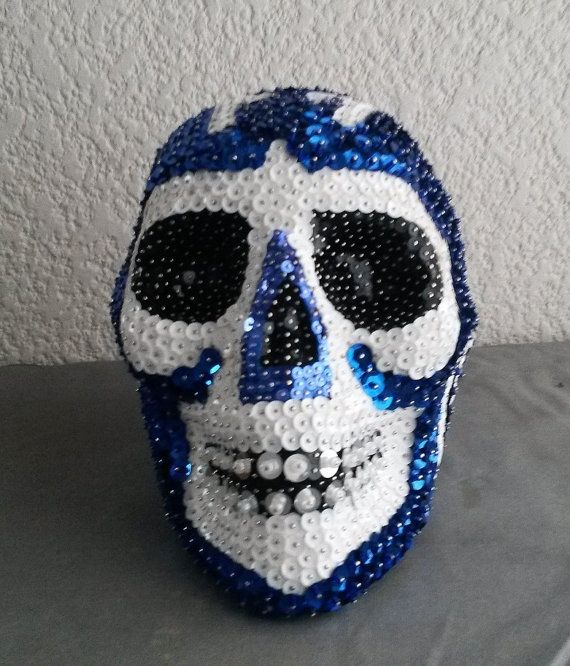 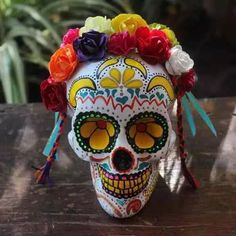 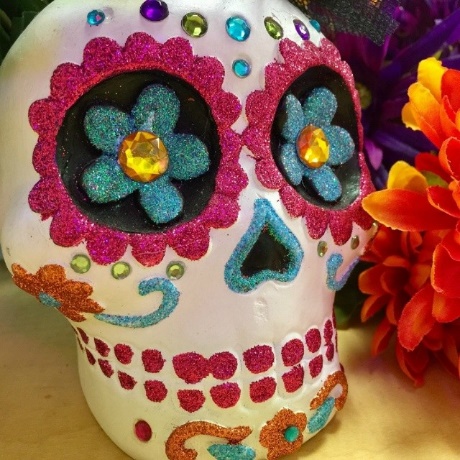 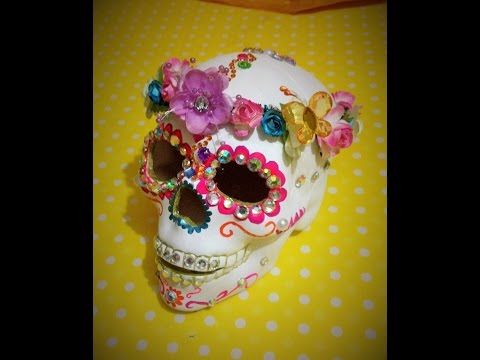 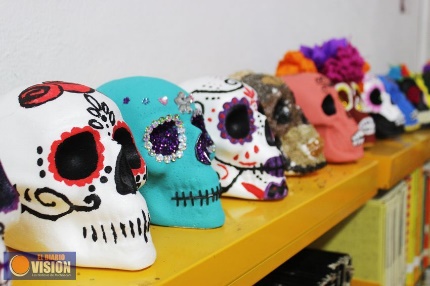 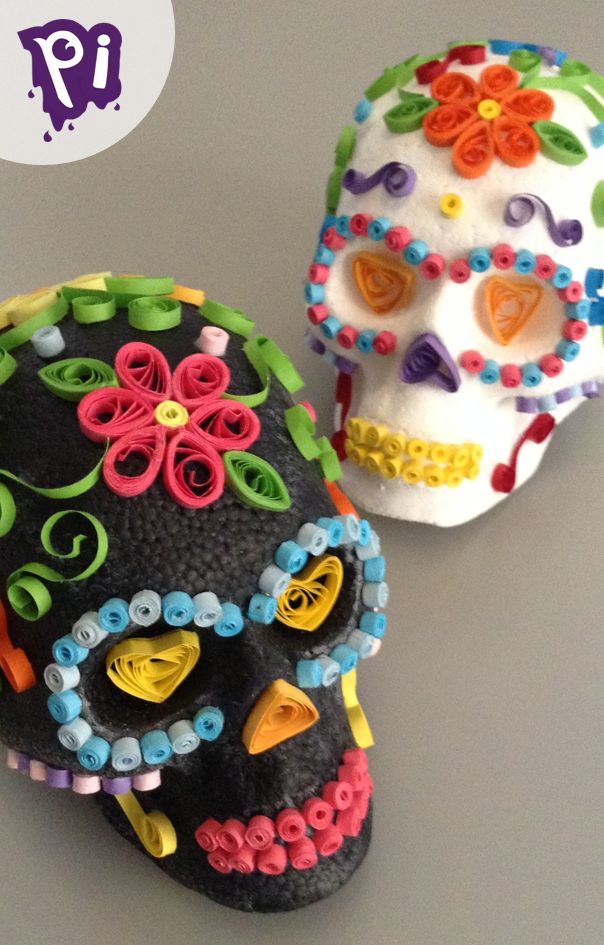 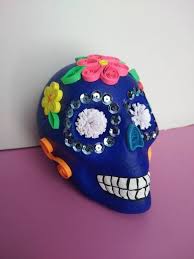 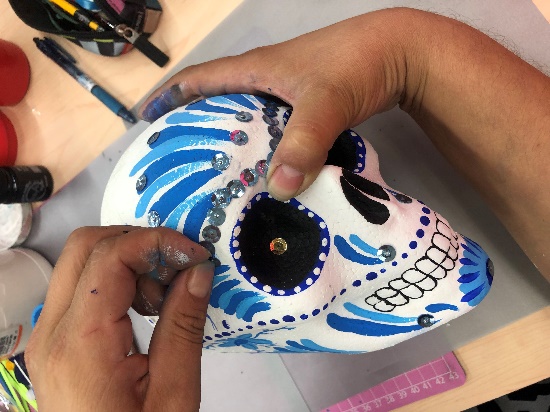 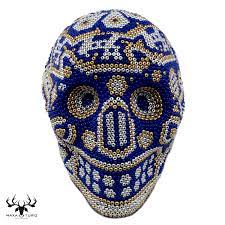 